北海道修学旅行モデルコース地方空港利用3日間　道北コース1日目各地ーーー旭川空港＝＝＝上川（昼食）＝＝＝旭岳ロープウェー＝＝＝ホテル＝＝＝木工クラフト（ホテル）富良野朝昼午後午後夕方夜2日目富良野＝＝＝富良野・サホロ各種アクティビティサホロ湖カヌー（雨天トマムビーチ）富良野体験：フィッシング・MTB（雨天ジャムアイス）・じゃがバター富良野・サホロ各種アクティビティサホロ湖カヌー（雨天トマムビーチ）富良野体験：フィッシング・MTB（雨天ジャムアイス）・じゃがバター富良野・サホロ各種アクティビティサホロ湖カヌー（雨天トマムビーチ）富良野体験：フィッシング・MTB（雨天ジャムアイス）・じゃがバター＝＝＝トマム　アクティビティ体験（アウトドア、インドア）トマム　アクティビティ体験（アウトドア、インドア）トマム　アクティビティ体験（アウトドア、インドア）＝＝＝ホテルトマム朝午前午後夕方3日目トマム雲海テラス＝＝＝富良野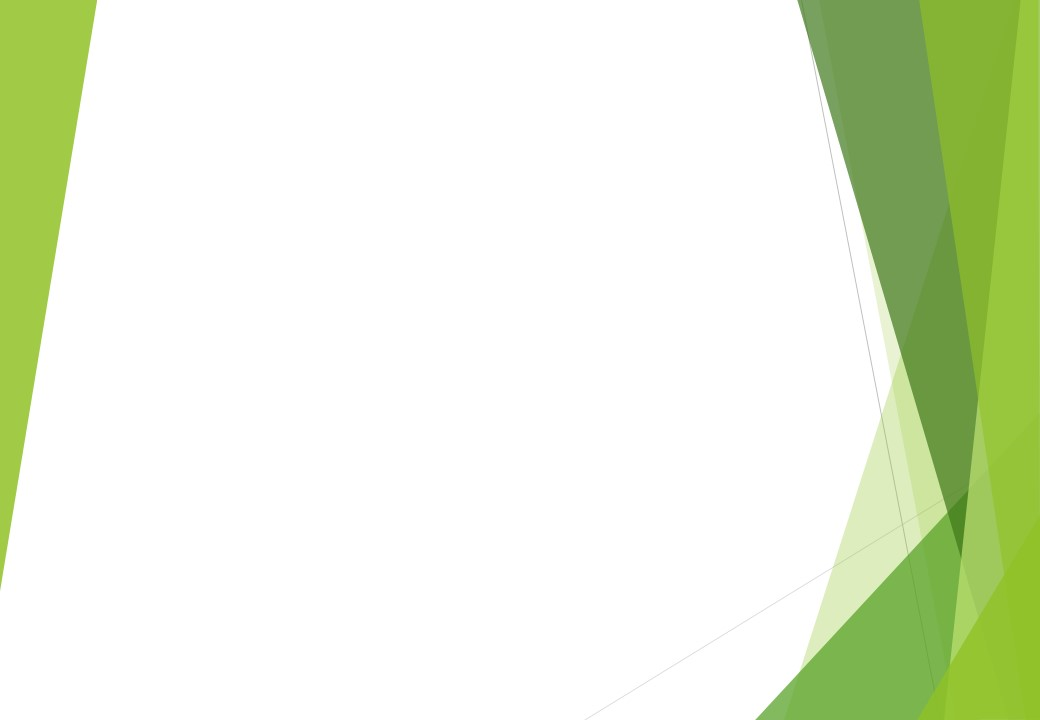 種目別体験＝＝＝美瑛・旭川（昼食）＝＝＝旭山動物園＝＝＝旭川空港ーーー各地朝午前昼午後夕方夕方＝＝＝バスーーー航空機□■□JR***タクシー…徒歩～～～フェリー